        Application for Bluebell Nursery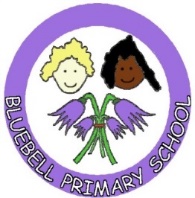 (We admit children to our nursery the term after their 3rd birthday)Child’s Name ________________________________________________________DOB _______________________________________________________________Address _______________________________________________________________________________________________________________________________Ethnicity ____________________________________________________________Main Language spoken at home _________________________________________Siblings in Bluebell Primary School _______________________________________Parent’s Names and Contact Numbers  Mother _____________________________________________________ Home Phone Number _________________________   Mobile ________________________Father ______________________________________________________ Home Phone Number _________________________  Mobile _________________________Today’s Date _______________________________	    Signed ________________________We are a very popular nursery and we unfortunately cannot guarantee that your child will get a place(If you email this application form to the school office we will send a confirmation email, so that you know that we have received it)______________________________________________________________________